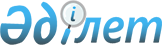 Об утверждении Алгинского районного бюджета на 2017-2019 годы
					
			С истёкшим сроком
			
			
		
					Решение маслихата Алгинского района Актюбинской области от 23 декабря 2016 года № 60. Зарегистрировано Департаментом юстиции Актюбинской области 18 января 2017 года № 5229. Прекращено действие в связи с истечением срока
      Сноска. В заголовке, по всему тексту указанного решения слова "бюджета Алгинского района", "бюджет Алгинского района" заменены словами "Алгинского районного бюджета", "Алгинский районный бюджет" решением маслихата Алгинского района Актюбинской области от 20.11.2017 № 127 (вводится в действие с 01.01.2017).
      В соответствии с пунктом 2 статьи 9 Бюджетного кодекса Республики Казахстан от 4 декабря 2008 года № 95-IV, статьей 6 Закона Республики Казахстан от 23 января 2001 года "О местном государственном управлении и самоуправлении в Республике Казахстан", Алгинский районный маслихат РЕШИЛ:
      1. Утвердить Алгинский районный бюджет на 2017-2019 годы согласно приложениям 1, 2 и 3 соответственно, в том числе на 2017 год в следующих объемах:
      1) доходы                                           7 562 520,1 тысяч тенге;
      в том числе по:
      налоговым поступлениям                               824 863 тысячи тенге;
      неналоговым поступлениям                         34 420,4 тысяч тенге; 
      поступлениям от продажи
      основного капитала                                     11 849 тысяч тенге;
      поступлениям трансфертов                         6 691 387,7 тысячи тенге;
      2) затраты                                           7 629 317,1 тысячи тенге;
      3) чистое бюджетное
      кредитование                                     -12 380,2 тысячи тенге;
      в том числе:
      бюджетные кредиты                               63 661,3 тысячи тенге;
      погашение бюджетных кредитов                         76 041,5 тысяч тенге;
      4) сальдо по операциям 
      с финансовыми активами                               0 тысяч тенге;
      приобретение финансовых активов                   0 тысяч тенге; 
      5) дефицит бюджета                               -54 416,8 тысячи тенге;
      6) финансирование дефицита бюджета                   54 416,8 тысячи тенге.
      Сноска. Пункт 1 с изменениями, внесенными решениями маслихата Алгинского района Актюбинской области от 26.04.2017 № 93 (вводится в действие с 01.01.2017); от 18.07.2017 № 109 (вводится в действие с 01.01.2017); от 06.09.2017 № 111 (вводится в действие с 01.01.2017); от 20.11.2017 № 127 (вводится в действие с 01.01.2017); от 11.12.2017 № 131 (вводится в действие с 01.01.2017).


      2. Установить, что в доход районного бюджета зачисляются:
      индивидуальный подоходный налог;
      социальный налог;
      налог на имущество физических, юридических лиц и индивидуальных
      предпринимателей;
      земельный налог;
      единый земельный налог;
      налог на транспортные средства;
      акцизы на:
      алкогольную продукцию, произведенную на территории Республики Казахстан;
      бензин (за исключением авиационного) и дизельного топлива;
      плата за пользование земельными участками;
      регистрационный сбор, зачисляемый в местный бюджет;
      лицензионный сбор за право занятия отдельными видами деятельности;
      налог на игорный бизнес;
      государственная пошлина, кроме консульского сбора и государственных пошлин, зачисляемых в республиканский бюджет;
      доходы от коммунальной собственности:
      доходы от аренды имущества коммунальной собственности района (города областного значения);
      штрафы, пени, санкции, взыскания налагаемые государственными учреждениями, финансируемые из бюджета (города областного значения); 
      другие неналоговые поступления в бюджет района;
      поступления от продажи земельных участков, за исключением земельных участков сельскохозяйственного назначения.
      3. Учесть в районном бюджете на 2017 год поступление за счет целевого трансферта из Национального фонда Республики Казахстан в общей сумме 1 651 838 тысяч тенге.
      Сноска. Пункт 3 с изменениями, внесенными решениями маслихата Алгинского района Актюбинской области от 26.04.2017 № 93 (вводится в действие с 01.01.2017); от 18.07.2017 № 109 (вводится в действие с 01.01.2017); от 20.11.2017 № 127 (вводится в действие с 01.01.2017).


      4. Принять к сведению и руководству, что в соответствии со статьей 7 Закона Республики Казахстан "О республиканском бюджете на 2017-2019 годы" установлено:
      с 1 января 2017 года:
      1) минимальный размер заработный платы - 24 459 тенге;
      2) месячный расчетный показатель для исчисления пособий и иных социальных выплат, а также для применения штрафных санкций, налогов и других платежей в соответствии с законодательством Республики Казахстан – 2 269 тенге;
      3) величина прожиточного минимума для исчисления размеров базовых социальных выплат –24 459 тенге.
      5. Учесть в районном бюджете на 2017 год субвенции, передаваемые из областного бюджета в сумме – 2 685 000 тысяч тенге.
      Распределение указанных сумм целевых текущих трансфертов определяется на основании постановления акимата района.
      6. Учесть в районном бюджете на 2017 год поступление целевых текущих трансфертов из республиканского бюджета в следующих размерах:
      9 520 тысяч тенге - на реализацию Плана мероприятий по обеспечению прав и улучшению качества жизни инвалидов в Республике Казахстан на 2012-2018 годы;
      7 078 тысяч тенге - на доплату учителям, прошедшим стажировку по языковым курсам и на доплату учителям за замещение на период обучения основного сотрудника;
      23 349 тысяч тенге - на развитие рынка труда;
      31 897 тысяч тенге - на проектирование, развитие и (или) обустройство инженерно-коммуникационной инфраструктуры;
      296 385 тысяч тенге - на развитие системы водоснабжения и водоотведения;
      на изъятие земельных участков для государственных нужд – 36 967 тысяч тенге.
      Распределение указанных сумм целевых текущих трансфертов определяется на основании постановления акимата района.
      Сноска. Пункт 6 с изменениями, внесенными решениями маслихата Алгинского района Актюбинской области от 26.04.2017 № 93 (вводится в действие с 01.01.2017); от 18.07.2017 № 109 (вводится в действие с 01.01.2017); от 20.11.2017 № 127 (вводится в действие с 01.01.2017).


      7. Учесть, что в районном бюджете на 2017 год поступление целевых текущих трансфертов и трансфертов на развитие из областного бюджета, в том числе:
      5 206,8 тысяч тенге – на возмещение владельцам стоимости изымаемых и уничтожаемых больных животных, продуктов и сырья животного происхождения; 
      89 415 тысячи тенге - на реализацию государственного образовательного заказа в дошкольных организациях образования;
      11 927 тысяч тенге - на создание цифровой образовательной инфраструктуры;
      516 060 тысяч тенге - на апробирование подушевого финансирования организаций среднего образования;
      0 тысяч тенге – на проведение энергетического аудита многоквартирных жилых домов;
      13 038 тысяч тенге - на содействие занятости насления;
      15 627 тысяч тенге - на оснащение общеобразовательных школ технической инфраструктурой;
      7 840 тысяч тенге - на капитальные расходы подведомственных государственных организаций образования;
      191 051,7 тысячи тенге - на благоустройство и озеленение населенных пунктов;
      563 005,6 тысяч тенге - на капитальный и средний ремонт автомобильных дорог районного значения и улиц населенных пунктов;
      132 109 тысяч тенге - на проектирование, развитие и (или) обустройство инженерно-коммуникационной инфраструктуры;
      32 932,3 тысяч тенге - на развитие системы водоснабжения и водоотведения;
      69 090,3 тысяч тенге - на развитие системы водоснабжения и водоотведения в сельских населенных пунктах;
      на развитие продуктивной занятости и массового предпринимательства – 197 899 тысяч тенге;
      на капитальные расходы подведомственных учреждений и организаций культуры – 50 000,0 тысяч тенге;
      на приобретение оборудования для элективного курса по работотехнике – 7 348 тысяч тенге;
      на проектирование и (или) строительство, реконструкцию жилья коммунального жилищного фонда –46 804 тысяч тенге.
      Распределение указанных сумм трансфертов определяется на основании постановления акимата района.
      Сноска. Пункт 7 с изменениями, внесенными решениями маслихата Алгинского района Актюбинской области от 26.04.2017 № 93 (вводится в действие с 01.01.2017); от 18.07.2017 № 109 (вводится в действие с 01.01.2017); от 06.09.2017 № 111 (вводится в действие с 01.01.2017); от 20.11.2017 № 127 (вводится в действие с 01.01.2017); от 11.12.2017 № 131 (вводится в действие с 01.01.2017).


      8. Утвердить резерв местного исполнительного органа района на 2017 год в сумме 33,4 тысяч тенге.
      Сноска. Пункт 8 с изменением, внесенным решением маслихата Алгинского района Актюбинской области от 13.10.2017 № 122 (вводится в действие с 01.01.2017).


      9.Утвердить перечень бюджетных программ районного бюджета, неподлежащих секвестру в процессе исполнения местного бюджета на 2017 год, согласно приложению 4.
      10. Утвердить перечень бюджетных программ районного бюджета акимов городского и сельских округов на 2017 год, согласно приложению 5.
      11. Настоящее решение вводится в действие с 1 января 2017 года. Алгинский районный бюджет на 2017 год
      Сноска. Приложение 1 – в редакции решения маслихата Алгинского района Актюбинской области от 11.12.2017 № 131 (вводится в действие с 01.01.2017).

 Алгинский районный бюджет на 2018 год
      Сноска. Приложение 2 – в редакции решения маслихата Алгинского района Актюбинской области от 06.09.2017 № 111 (вводится в действие с 01.01.2017).

 Алгинский районный бюджет на 2019 год Перечень бюджетных программ районного бюджета не подлежащих секвестру в процессе исполнения местного бюджета на 2017 год Перечень бюджетных программ акимов города и сельских округов в районном бюджете на 2017 год
      Сноска. Приложение 5 – в редакции решения маслихата Алгинского района Актюбинской области от 11.12.2017 № 131 (вводится в действие с 01.01.2017).      продолжение таблицы:


					© 2012. РГП на ПХВ «Институт законодательства и правовой информации Республики Казахстан» Министерства юстиции Республики Казахстан
				
      Председатель сессии маслихата 

А. Сейдалиев

      Секретарь районного маслихата 

Б. Жумабаев
Приложение № 1 к решению Алгинского районного маслихата от 23 декабря 2016 года № 60
Категория
Категория
Категория
Категория
Сумма 
(тысяч тенге)
Класс
Класс
Класс
Сумма 
(тысяч тенге)
Под класс
Под класс
Сумма 
(тысяч тенге)
Наименование
Сумма 
(тысяч тенге)
1
2
3
4
5
I. Доходы
7562520,1
1
Налоговые поступления
824863
01
Подоходный налог
308643
2
Индивидуальный подоходный налог
308643
03
Социальный налог
248723
1
Социальный налог
248723
04
Налоги на собственность
217037
1
Налоги на имущество
153186
3
Земельный налог
3653
4
Налог на транспортные средства
52798
5
Единый земельный налог
7400
05
Внутренние налоги на товары, работы и услуги
43472
2
Акцизы
1829
3
Поступление за использование природных и других ресурсов
21579
4
Сборы за ведение предпринимательской и профессиональной деятельности
20059
5
Налог на игорный бизнес
5
08
Обязательные платежи, взимаемые за совершение юридически значимых действий и (или) выдачу документов уполномоченными на то государственными органами или должностными лицами
6988
1
Государственная пошлина
6988
2
Неналоговые поступления
34420,4
01
Доходы от государственной собственности
1601,4
5
Доходы от аренды имущества, находящегося в государственной собственности
1464
7
Вознаграждения по кредитам, выданным из государственного бюджета
137,4
04
Штрафы, пени, санкции, взыскания, налагаемые государственными учреждениями, финансируемыми из государственного бюджета, а также содержащимися и финансируемыми из бюджета (сметы расходов) Национального Банка Республики Казахстан 
265
1
Штрафы, пени, санкции, взыскания, налагаемые государственными учреждениями, финансируемыми из государственного бюджета, а также содержащимися и финансируемыми из бюджета (сметы расходов) Национального Банка Республики Казахстан, за исключением поступлений от организаций нефтяного сектора 
265
06
Прочие неналоговые поступления
32554
1
Прочие неналоговые поступления
32554
3
Поступления от продажи основного капитала
11849
01
Продажа государственного имущества, закрепленного за государственными учреждениями
1396
1
Продажа государственного имущества, закрепленного за государственными учреждениями
1396
03
Продажа земли и нематериальных активов
10453
1
Продажа земли 
10453
4
Поступления трансфертов
6691387,7
02
Трансферты из вышестоящих органов государственного управления
6691387,7
2
Трансферты из областного бюджета
6691387,7
Функциональная группа
Функциональная группа
Функциональная группа
Функциональная группа
Функциональная группа
сумма 
(тысяч тенге)
Подфункция
Подфункция
Подфункция
Подфункция
сумма 
(тысяч тенге)
Администратор бюджетных программ
Администратор бюджетных программ
Администратор бюджетных программ
сумма 
(тысяч тенге)
Программа
Программа
сумма 
(тысяч тенге)
Наименование
сумма 
(тысяч тенге)
1
2
3
4
5
6
II. Затраты
7629317,1
01
Государственные услуги общего характера
374620,8
1
Представительные, исполнительные и другие органы, выполняющие общие функции государственного управления
291136,6
112
Аппарат маслихата района (города областного значения)
16617
001
Услуги по обеспечению деятельности маслихата района (города областного значения)
16617
122
Аппарат акима района (города областного значения)
78892
001
Услуги по обеспечению деятельности акима района (города областного значения)
77992
003
Капитальные расходы государственного органа
900
123
Аппарат акима района в городе, города районного значения, поселка, села, сельского округа
195627,6
001
Услуги по обеспечению деятельности акима района в городе, города районного значения, поселка, села, сельского округа
188671,6
022
Капитальные расходы государственного органа
6956
2
Финансовая деятельность
15078
452
Отдел финансов района (города областного значения)
15078
001
Услуги по реализации государственной политики в области исполнения бюджета и управления коммунальной собственностью района (города областного значения)
14838
010
Приватизация, управление коммунальным имуществом, постприватизационная деятельность и регулирование споров, связанных с этим
240
5
Планирование и статистическая деятельность
15417
453
Отдел экономики и бюджетного планирования (города областного значения)
15417
001
Услуги по реализации государственной политики в области формирования и развития экономической политики, системы государственного планирования 
15197
004
Капитальные расходы государственного органа
220
9
Прочие государственные услуги общего характера
52989,2
458
Отдел жилищно-коммунального хозяйства, пассажирского транспорта и автомобильных дорог района (города областного значения)
11233
001
Услуги по реализации государственной политики на местном уровне в области жилищно-коммунального хозяйства, пассажирского транспорта и автомобильных дорог
11233
466
Отдел архитектуры, градостроительства и строительства района (города областного значения)
41756,2
040
Развитие объектов государственных органов
41756,2
02
Оборона
11010,6
1
Военные нужды
3591
122
Аппарат акима района (города областного значения)
3591
005
Мероприятия в рамках исполнения всеобщей воинской обязанности
3591
2
Организация работы по чрезвычайным ситуациям
7419,6
122
Аппарат акима района (города областного значения)
7419,6
006
Предупреждение и ликвидация чрезвычайных ситуаций масштаба района (города областного значения)
7200
007
Мероприятия по профилактике и тушению степных пожаров районного (городского) масштаба, а также пожаров в населенных пунктах, в которых не созданы органы государственной противопожарной службы
219,6
04
Образование
3057262,1
1
Дошкольное воспитание и обучение
316932
464
Отдел образования района (города областного значения)
316932
040
Реализация государственного образовательного заказа в дошкольных организациях образования
316932
2
Начальное, основное среднее и общее среднее образование
2634585,5
464
Отдел образования района (города областного значения)
2546497,5
003
Общеобразовательное обучение
2417403,1
006
Дополнительное образование для детей 
129094,4
465
Отдел физической культуры и спорта района (города областного значения)
72772
017
Дополнительное образование для детей и юношества по спорту
72772
466
Отдел архитектуры, градостроительства и строительства района (города областного значения)
15316
021
Строительство и реконструкция объектов начального, основного среднего и общего среднего образования
15316
9
Прочие услуги в области образования
105744,6
464
Отдел образования района (города областного значения)
105744,6
001
Услуги по реализации государственной политики на местном уровне в области образования
11238,9
005
Приобретение и доставка учебников, учебно-методических комплексов для государственных учреждений образования района (города областного значения)
54820,1
007
Проведение школьных олимпиад, внешкольных мероприятий и конкурсов районного (городского) масштаба
220
015
Ежемесячная выплата денежных средств опекунам (попечителям) на содержание ребенка-сироты (детей-сирот), и ребенка (детей), оставшегося без попечения родителей
7942,4
022
Выплата единовременных денежных средств казахстанским гражданам, усыновившим (удочерившим) ребенка (детей)-сироту и ребенка (детей), оставшегося без попечения родителей
170,2
067
Капитальные расходы подведомственных государственных учреждений и организаций
31353
06
Социальная помощь и социальное обеспечение
356521,4
1
Социальное обеспечение
56611,2
451
Отдел занятости и социальных программ района (города областного значения)
51084,8
005
Государственная адресная социальная помощь
1267,7
016
Государственные пособия на детей до 18 лет
48141,1
025
Внедрение обусловленной денежной помощи по проекту "Өрлеу" 
1676
464
Отдел образования района (города областного значения)
5526,4
030
Содержание ребенка (детей), переданного патронатным воспитателям
5526,4
2
Социальная помощь
278850,2
451
Отдел занятости и социальных программ района (города областного значения)
278850,2
002
Программа занятости
123283,7
004
Оказание социальной помощи на приобретение топлива специалистам здравоохранения, образования, социального обеспечения, культуры, спорта и ветеринарии, проживающих в сельской местности в соответствии с законодательством Республики Казахстан
6602,8
006
Оказание жилищной помощи
17190
007
Социальная помощь отдельным категориям нуждающихся граждан по решениям местных представительных органов
71713
014
Оказание социальной помощи нуждающимся гражданам на дому
18104
017
Обеспечение нуждающихся инвалидов обязательными гигиеническими средствами и предоставление услуг специалистами жестового языка, индивидуальными помощниками в соответствии с индивидуальной программой реабилитации инвалида
27042
023
Обеспечение деятельности центров занятости населения
14914,7
9
Прочие услуги в области социальной помощи и социального обеспечения
21060
451
Отдел занятости и социальных программ района (города областного значения)
21060
001
Услуги по реализации государственной политики на местном уровне в области обеспечения занятости и реализации социальных программ для населения
19031
011
Оплата услуг по зачислению, выплате и доставке пособий и других социальных выплат
2029
07
Жилищно-коммунальное хозяйство
2548276,6
1
Жилищное хозяйство
1922375
455
Отдел культуры и развития языков района Ұгрорда областного значенияҢ
56166
024
Ремонт объектов городов и сельских населенных пунктов в рамках Программы развития продуктивной занятости и массового предпринимательства
56166
458
Отдел жилищно-коммунального хозяйства, пассажирского транспорта и автомобильных дорог района (города областного значения)
0
003
Организация сохранения государственного жилищного фонда
0
463
Отдел земельных отношений района (города областного значения)
36967
016
Изъятие земельных участков для государственных нужд
36967
464
Отдел образования района (города областного значения)
95317
026
Ремонт объектов городов и сельских населенных пунктов в рамках Программы развития продуктивной занятости и массового предпринимательства 
95317
466
Отдел архитектуры, градостроительства и строительства района (города областного значения)
1733925
003
Проектирование, и (или) строительство, реконструкция жилья коммунального жилищного фонда
661026
004
Проектирование, развитие и (или) обустройство инженерно-коммуникационной инфраструктуры
1072899
2
Коммунальное хозяйство
427698,5
458
Отдел жилищно-коммунального хозяйства, пассажирского транспорта и автомобильных дорог района (города областного значения)
98381,2
012
Функционирование систем водоснабжения и водоотведения
25000
027
Организация эксплуатации сетей газификации, находящихся в коммунальной собственности районов (городов областного значения)
4290,9
058
Развитие системы водоснабжения и водоотведения в сельских населенных пунктах
69090,3
466
Отдел архитектуры, градостроительства и строительства района (города областного значения)
329317,3
006
Развитие системы водоснабжения и водоотведения
329317,3
3
Благоустройство населенных пунктов
198203,1
123
Аппарат акима района в городе, города районного значения, поселка, села, сельского округа
198203,1
008
Освещение улиц населенных пунктов
6801,4
011
Благоустройство и озеленение населенных пунктов
191401,7
08
Культура, спорт, туризм и информационное пространство
266011,5
1
Деятельность в области культуры
95840,5
455
Отдел культуры и развития языков района (города областного значения)
95840,5
003
Поддержка культурно-досуговой работы
95840,5
2
Спорт
9956
465
Отдел физической культуры и спорта района (города областного значения)
9956
001
Услуги по реализации государственной политики на местном уровне в сфере физической культуры и спорта
5456
006
Проведение спортивных соревнований на районном (города областного значения) уровне
3500
007
Подготовка и участие членов сборных команд района (города областного значения) по различным видам спорта на областных спортивных соревнованиях
1000
3
Информационное пространство
55070
455
Отдел культуры и развития языков района (города областного значения)
45070
006
Функционирование районных (городских) библиотек
44320
007
Развитие государственного языка и других языков народа Казахстана
750
456
Отдел внутренней политики района (города областного значения)
10000
002
Услуги по проведению государственной информационной политики
10000
9
Прочие услуги по организации культуры, спорта, туризма и информационного пространства
105145
455
Отдел культуры и развития языков района (города областного значения)
85395
001
Услуги по реализации государственной политики на местном уровне в области развития языков и культуры
9715
032
Капитальные расходы подведомственных государственных учреждений и организаций
75680
456
Отдел внутренней политики района (города областного значения)
19750
001
Услуги по реализации государственной политики на местном уровне в области информации, укрепления государственности и формирования социального оптимизма граждан
10462
003
Реализация мероприятий в сфере молодежной политики
9288
09
Топливно-энергетический комплекс и недропользование
159063
9
Прочие услуги в области топливно-энергетического комплекса и недропользования
159063
466
Отдел архитектуры, градостроительства и строительства района (города областного значения)
159063
036
Развитие газотранспортной системы
159063
10
Сельское, водное, лесное, рыбное хозяйство, особо охраняемые природные территории, охрана окружающей среды и животного мира, земельные отношения
108914,2
1
Сельское хозяйство
77303,3
462
Отдел сельского хозяйства района (города областного значения)
15023
001
Услуги по реализации государственной политики на местном уровне в сфере сельского хозяйства
14663
006
Капитальные расходы государственного органа 
360
466
Отдел архитектуры, градостроительства и строительства района (города областного значения)
1706,5
010
Развитие объектов сельского хозяйства
1706,5
473
Отдел ветеринарии района (города областного значения)
60573,8
001
Услуги по реализации государственной политики на местном уровне в сфере ветеринарии 
8558
008
Возмещение владельцам стоимости изымаемых и уничтожаемых больных животных, продуктов и сырья животного происхождения 
5206,8
010
Проведение мероприятий по идентификации сельскохозяйственных животных 
3572
011
Проведение противоэпизоотических мероприятий
43237
6
Земельные отношения 
14576,9
463
Отдел земельных отношений района (города областного значения)
14576,9
001
Услуги по реализации государственной политики в области регулирования земельных отношений на территории района (города областного значения)
12019
006
Землеустройство, проводимое при установлении границ районов, городов областного значения, районного значения, сельских округов, поселков, сел
2557,9
9
Прочие услуги в области сельского, водного, лесного, рыбного хозяйства, охраны окружающей среды и земельных отношений
17034
453
Отдел экономики и бюджетного планирования района (города областного значения)
17034
099
Реализация мер по оказанию социальной поддержки специалистов
17034
11
Промышленность, архитектурная, градостроительная и строительная деятельность
20093
2
Архитектурная, градостроительная и строительная деятельность
20093
466
Отдел архитектуры, градостроительства и строительства района (города областного значения)
20093
001
Услуги по реализации государственной политики в области строительства, улучшения архитектурного облика городов, районов и населенных пунктов области и обеспечению рационального и эффективного градостроительного освоения территории района (города областного значения)
12541
013
Разработка схем градостроительного развития территории района, генеральных планов городов районного (областного) значения, поселков и иных сельских населенных пунктов
7552
12
Транспорт и коммуникация
590562,2
1
Автомобильный транспорт
590562,2
123
Аппарат акима района в городе, города районного значения, поселка, села, сельского округа
66082,6
013
Обеспечение функционирования автомобильных дорог в городах районного значения, поселках, селах, сельских округах
16082,6
045
Капитальный и средний ремонт автомобильных дорог улиц населенных пунктов
50000
458
Отдел жилищно-коммунального хозяйства, пассажирского транспорта и автомобильных дорог района (города областного значения)
524479,6
023
Обеспечение функционирования автомобильных дорог
50
045
Капитальный и средний ремонт автомобильных дорог районного значения и улиц населенных пунктов
524429,6
13
Прочие
23878,2
3
Поддержка предпринимательской деятельности и защита конкуренции
7022
469
Отдел предпринимательства района (города областного значения) 
7022
001
Услуги по реализации государственной политики на местном уровне в области развития предпринимательства
6372
003
Поддержка предпринимательской деятельности
650
9
Прочие
16856,2
123
Аппарат акима района в городе, города районного значения, поселка, села, сельского округа
12949
040
Реализация мер по содействию экономическому развитию регионов в рамках Программы развитие регионов до 2020 года
12949
452
Отдел финансов района (города областного значения)
33,4
012
Резерв местного исполнительного органа района (города областного значения)
33,4
453
Отдел экономики и бюджетного планирования района (города областного значения)
1103
003
Разработка или корректировка, а также проведение необходимых экспертиз технико-экономических обоснований бюджетных инвестиционных проектов и конкурсных документаций проектов государственно-частного партнерства, концессионных проектов, консультативное сопровождение проектов государственно-частного партнерства и концессионных проектов
1103
464
Отдел образования района (города областного значения)
2770,8
041
Реализация мер по содействию экономическому развитию регионов в рамках Программы развития орегионов до 2020 года
2770,8
14
Обслуживание долга
132,4
1
Обслуживание долга
132,4
452
Отдел финансов района (города областного значения)
132,4
013
Обслуживание долга местных исполнительных оргаов по выплате вознаграждений и иных платежей по займам
132,4
15
Трансферты
112971,1
1
Трансферты 
112971,1
452
Отдел финансов района (города областного значения)
112971,1
006
Возврат неиспользованных (недоиспользованных) целевых трансфертов
10523,7
024
Целевые текщие трансферты в вышестоящие бюджеты в связи с передачей функций государственных органов из нижестоящего уровня государственного управления в вышестоящий
22060
051
Трансферты органам самоуправления
76364
054
Возврат неиспользованных (недоиспользованных) целевых трансфертов, выделенных из республиканского бюджета за счет целевого трансферта из Национального фонда Республики Казахстан
4023,4
III.Чистое бюджетное кредитование
-12380,2
Бюджетные кредиты
63661,3
10
Сельское, водное, лесное, рыбное хозяйство, особо охраняемые природные территории, охрана окружающей среды и животного мира, земельные отношения
63661,3
9
Прочие услуги в области сельского, водного, лесного, рыбного хозяйства, охраны окружающей среды и земельных отношений
63661,3
453
Отдел экономики и бюджетного планирования района (города областного значения)
63661,3
006
Бюджетные кредиты для реализации мер социальной поддержки специалистов 
63661,3
Погашение бюджетных кредитов
76041,5
5
Погашение бюджетных кредитов
76041,5
01
Погашение бюджетных кредитов
76041,5
1
Погашение бюджетных кредитов, выданных из государственного бюджета
76041,5
IV. Сальдо по операциям с финансовыми активами
0
Приобретение финансовых активов
0
V. Дефицит (профицит) бюджета
-54416,8
VI. Финансирование дефицита (использование профицита) бюджета
54416,8
7
 Поступление займов
57299,3
01
Внутренние государственные займы
57299,3
2
Договора займа
57299,3
16
Погашение займов
76041,5
1
Погашение займов
76041,5
452
Отдел финансов района (города областного значения)
76041,5
008
Погашение долга местного исполнительного органа перед вышестоящим бюджетом
76041,5
8
Используемые остатки бюджетных средств
73159
01
Остатки бюджетных средств
73159
1
Свободные остатки бюджетных средств
73159Приложение № 2 к решению Алгинского районного маслихата от 23 декабря 2016 года № 60
Категория
Категория
Категория
Категория
Сумма 
(тысяч тенге)
Класс
Класс
Класс
Сумма 
(тысяч тенге)
Под класс
Под класс
Сумма 
(тысяч тенге)
НАИМЕНОВАНИЕ
Сумма 
(тысяч тенге)
1
2
3
4
5
I. Доходы
4536372
1
Налоговые поступления
877142
01
Подоходный налог
332329
2
Индивидуальный подоходный налог
332329
03
Социальный налог
253195
1
Социальный налог
253195
04
Налоги на собственность
238477
1
Налоги на имущество
167329
3
Земельный налог
8098
4
Налог на транспортные средства
52700
5
Единый земельный налог
10350
05
Внутренние налоги на товары, работы и услуги
44933
2
Акцизы
2973
3
Поступление за использование природных и других ресурсов
21484
4
Сборы за ведение предпринимательской и профессиональной деятельности
20465
5
Налог на игорный бизнес
11
08
Обязательные платежи, взимаемые за совершение юридически значимых действий и (или) выдачу документов уполномоченными на то государственными органами или должностными лицами
8208
1
Государственная пошлина
8208
2
Неналоговые поступления
33097
01
Доходы от государственной собственности
2
7
Вознаграждения по кредитам, выданным из государственного бюджета 
2
04
Штрафы, пени, санкции, взыскания, Налагаемые государственными учреждениями, финансируемыми из государственного бюджета, а также содержащимися и финансируемыми из бюджета (сметы расходов) Национального Банка Республики Казахстан
2713
1
Штрафы, пени, санкции, взыскания, налагаемые государственными учреждениями, финансируемыми из государственного бюджета, а также содержащимися и финансируемыми из бюджета (сметы расходов) Национального Банка Республики Казахстан, за исключением поступлений от организаций нефтяного сектора
2713
06
Прочие неналоговые поступления
30382
1
Прочие неналоговые поступления
30382
3
Поступления от продажи основного капитала
12761
01
Продажа государственного имущества, закрепленного за государственными учреждениями
3690
1
Продажа государственного имущества, закрепленного за государственными учреждениями
3690
03
Продажа земли и нематериальных активов
9071
1
Продажа земли 
9071
4
Поступления трансфертов
3613372
02
Трансферты из вышестоящих органов государственного управления
3613372
2
Трансферты из областного бюджета
3613372
Функциональная группа
Функциональная группа
Функциональная группа
Функциональная группа
Функциональная группа
сумма 
(тысяч тенге)
Подфункция
Подфункция
Подфункция
Подфункция
сумма 
(тысяч тенге)
Администратор бюджетных программ
Администратор бюджетных программ
Администратор бюджетных программ
сумма 
(тысяч тенге)
Программа
Программа
сумма 
(тысяч тенге)
НАИМЕНОВАНИЕ
сумма 
(тысяч тенге)
1
2
3
4
5
6
II. Затраты
4536372
01
Государственные услуги общего характера
313545
1
Представительные, исполнительные и другие органы, выполняющие общие функции государственного управления
269031
112
Аппарат маслихата района (города областного значения)
16004
001
Услуги по обеспечению деятельности маслихата района (города областного значения)
16004
122
Аппарат акима района (города областного значения)
78269
001
Услуги по обеспечению деятельности акима района (города областного значения)
78269
123
Аппарат акима района в городе, города районного значения, поселка, села, сельского округа
174758
001
Услуги по обеспечению деятельности акима района в городе, города районного значения, поселка, села, сельского округа
173346
022
Капитальные расходы государственного органа
1412
2
Финансовая деятельность
17333
452
Отдел финансов района (города областного значения)
17333
001
Услуги по реализации государственной политики в области исполнения бюджета и управления коммунальной собственностью района (города областного значения)
14760
003
Проведение оценки имущества в целях налогообложения
1523
010
Приватизация, управление коммунальным имуществом, постприватизационная деятельность и регулирование споров, связанных с этим
1050
5
Планирование и статистическая деятельность
16200
453
Отдел экономики и бюджетного планирования (города областного значения)
16200
001
Услуги по реализации государственной политики в области формирования и развития экономической политики, системы государственного планирования 
16200
9
Прочие государственные услуги общего характера
10981
458
Отдел жилищно-коммунального хозяйства, пассажирского транспорта и автомобильных дорог района (города областного значения)
10981
001
Услуги по реализации государственной политики на местном уровне в области жилищно-коммунального хозяйства, пассажирского транспорта и автомобильных дорог
10981
02
Оборона
6707
1
Военные нужды
2390
122
Аппарат акима района (города областного значения)
2390
005
Мероприятия в рамках исполнения всеобщей воинской обязанности
2390
2
Организация работы по чрезвычайным ситуациям
4317
122
Аппарат акима района (города областного значения)
4317
006
Предупреждение и ликвидация чрезвычайных ситуаций масштаба района (города областного значения)
4317
04
Образование
2605632
1
Дошкольное воспитание и обучение
234503
464
Отдел образования района (города областного значения)
234503
040
Реализация государственного образовательного заказа в дошкольных организациях образования
234503
2
Начальное, основное среднее и общее среднее образование
2307113
464
Отдел образования района (города областного значения)
2234141
003
Общеобразовательное обучение
2091897
006
Дополнительное образование для детей 
142244
465
Отдел физической культуры и спорта района (города областного значения)
72972
017
Допалнительное образование для детей и юношества по спорту
72972
9
Прочие услуги в области образования
64016
464
Отдел образования района (города областного значения)
64016
001
Услуги по реализации государственной политики на местном уровне в области образования
10547
005
Приобретение и доставка учебников, учебно-методических комплексов для государственных учреждений образования района (города областного значения)
40200
007
Проведение школьных олимпиад, внешкольных мероприятий и конкурсов районного (городского) масштаба
290
015
Ежемесячная выплата денежных средств опекунам (попечителям) на содержание ребенка-сироты (детей-сирот), и ребенка (детей), оставшегося без попечения родителей
11488
022
Выплата единовременных денежных средств казахстанским гражданам, усыновившим (удочерившим) ребенка (детей)-сироту и ребенка (детей), оставшегося без попечения родителей
1491
06
Социальная помощь и социальное обеспечение
289520
1
Социальная обеспечение
72737
451
Отдел занятости и социальных программ района (города областного значения)
65306
005
Государственная адресная социальная помощь
3077
016
Государственные пособия на детей до 18 лет
62229
464
Отдел образования района (города областного значения)
7413
030
Содержание ребенка (детей), переданного патронатным воспитателям
7413
2
Социальная помощь
196539
451
Отдел занятости и социальных программ района (города областного значения)
196539
002
Программа занятости
38714
004
Оказание социальной помощи на приобретение топлива специалистам здравоохранения, образования, социального обеспечения, культуры, спорта и ветеринарии, проживающих в сельской местности в соответствии с законодательством Республики Казахстан
7287
006
Оказание жилищной помощи
24921
007
Социальная помощь отдельным категориям нуждающихся граждан по решениям местных представительных органов
94434
014
Оказание социальной помощи нуждающимся гражданам на дому
11948
017
Обеспечение нуждающихся инвалидов обязательными гигиеническими средствами и предоставление услуг специалистами жестового языка, индивидуальными помощниками в соответствии с индивидуальной программой реабилитации инвалида
6900
023
Обеспечение деятельности центров занятости населения 
12335
9
Прочие услуги в области социальной помощи и социального обеспечения
20244
451
Отдел занятости и социальных программ района (города областного значения)
20244
001
Услуги по реализации государственной политики на местном уровне в области обеспечения занятости и реализации социальных программ для населения
18215
011
Оплата услуг по зачислению, выплате и доставке пособий и других социальных выплат
2029
07
Жилищно-коммунальное хозяйство
722175
1
Жилищное хозяйство
707469
458
Отдел жилищно-коммунального хозяйства, пассажирского транспорта и автомобильных дорог района (города областного значения)
1400
003
Организация сохранения государственного жилищного фонда
1400
466
Отдел архитектуры, градостроительства и строительства района (города областного значения)
706069
004
Проектирование, развитие и (или) обустройство инженерно-коммуникационной инфраструктуры
706069
2
Коммунальное хозяйство
3000
458
Отдел жилищно-коммунального хозяйства, пассажирского транспорта и автомобильных дорог района (города областного значения)
3000
027
Организация эксплуатации сетей газификации, находящихся в коммунальной собственности района (городов областного значения)
3000
3
Благоустройство населенных пунктов
11706
123
Аппарат акима района в городе, города районного значения, поселка, села, сельского округа
11706
008
Освещение улиц населенных пунктов
11706
08
Культура, спорт, туризм и информационное пространство
145417
1
Деятельность в области культуры
56577
455
Отдел культуры и развития языков района (города областного значения)
56577
003
Поддержка культурно-досуговой работы
56577
2
Спорт
8762
465
Отдел физической культуры и спорта района (города областного значения)
8762
001
Услуги по реализации государственной политики на местном уровне в сфере физической культуры и спорта
5562
006
Проведение спортивных соревнований на районном (города областного значения) уровне
1600
007
Подготовка и участие членов сборных команд района (города областного значения) по различным видам спорта на областных спортивных соревнованиях
1600
3
Информационное пространство
50048
455
Отдел культуры и развития языков района (города областного значения)
39048
006
Функционирование районных (городских) библиотек
38198
007
Развитие государственного языка и других языков народа Казахстан
850
456
Отдел внутренней политики района (города областного значения)
11000
002
Услуги по проведению государственной информационной политики 
11000
9
Прочие услуги по организации культуры, спорта, туризма и информационного пространства
30030
455
Отдел культуры и развития языков района (города областного значения)
13472
001
Услуги по реализации государственной политики на местном уровне в области развития языков и культуры
9063
032
Капитальные расходы подведомственных государственных учреждений и организаций
4409
456
Отдел внутренней политики района (города областного значения)
16558
001
Услуги по реализации государственной политики на местном уровне в области информации, укрепления государственности и формирования социального оптимизма граждан
9030
003
Реализация мероприятий в сфере молодежной политики
7528
09
Топливно-энергетический комплекс и недропользование
174303
9
Прочие услуги в области топливно-энергетического комплекса и недропользования
174303
466
Отдел архитектуры, градостроительства и строительства района (города областного значения)
174303
036
Разивитие газотранстпортной системы
174303
10
Сельское, водное, лесное, рыбное хозяйство, особо охраняемые природные территории, охрана окружающей среды и животного мира, земельные отношения
82722
1
Сельское хозяйство
69729
462
Отдел сельского хозяйства района (города областного значения)
12457
001
Услуги по реализации государственной политики на местном уровне в сфере сельского хозяйства 
12457
473
Отдел ветеринарии района (города областного значения)
51272
001
Услуги по реализации государственной политики на местном уровне в сфере ветеринарии 
7827
010
Проведение мероприятий по идентификации сельскохозяйственных животных
3000
011
Проведение противоэпизоотических мероприятий
40445
6
Земельные отношения 
13245
463
Отдел земельных отношений района (города областного значения)
13245
001
Услуги по реализации государственной политики в области регулирования земельных отношений на территории района (города областного значения)
10245
006
Землеустройство, проводимое при установлении границ районов, городов областного значения, районного значения, сельских округов, поселков, сел
3000
9
Прочие услуги в области сельского, водного, лесного, рыбного хозяйства, охраны окружающей среды и земельных отношений
5748
453
Отдел экономики и бюджетного планирования района (города областного значения)
5748
099
Реализация мер по оказанию социальной поддержки специалистов 
5748
11
Промышленность, архитектурная, градостроительная и строительная деятельность
18477
2
Архитектурная, градостроительная и строительная деятельность
18477
466
Отдел архитектуры, градостроительства и строительства района (города областного значения)
18477
001
Услуги по реализации государственной политики в области строительства, улучшения архитектурного облика городов, районов и населенных пунктов области и обеспечению рационального и эффективного градостроительного освоения территории района (города областного значения)
12477
013
Разработка схем градостроительного развития территории района, генеральных планов городов районного (областного) значения, поселков и иных сельских населенных пунктов
6000
12
Транспорт и коммуникация
24000
1
Автомобильный транспорт
24000
123
Аппарат акима района в городе, города районного значения, поселка, села, сельского округа
24000
013
Обеспечение функционирования автомобильных дорог в городах районного значения, поселках, селах, сельских округах
24000
13
Прочие
80440
3
Поддержка предпринимательской деятельности и защита конкуренции
6453
469
Отдел предпринимательства (города областного значения) 
6453
001
Услуги по реализации государственной политики на местном уровне в области развития предпринимательства
5453
003
Поддержка предпринимательской деятельности
1000
9
Прочие
73987
123
Аппарат акима района в городе, города районного значения, поселка, села, сельского округа
55527
040
Реализация мер по содействию экономическому развитию регионов в рамках Программы развития регионов до 2020 года
55527
452
Отдел финансов района (города областного значения)
18460
012
Резерв местного исполнительного органа района (города областного значения)
18460
15
Трансферты 
73434
1
Трансферты 
73434
452
Отдел финансов района (города областного значения)
73434
051
Трансферты органам самоуправлении
73434
III.Чистое бюджетное кредитование
-8514
Бюджетные кредиты
0
10
Сельское, водное, лесное, рыбное хозяйство, особо охраняемые природные территории, охрана окружающей среды и животного мира, земельные отношения
0
9
Прочие услуги в области сельского, водного, лесного, рыбного хозяйства, охраны окружающей среды и земельных отношений
0
453
Отдел экономики и бюджетного планирования района (города областного значения)
0
006
Бюджетные кредиты для реализации мер социальной поддержки специалистов 
0
Погашение бюджетных кредитов
8514
5
Погашение бюджетных кредитов
8514
01
Погашение бюджетных кредитов
8514
1
Погашение бюджетных кредитов, выданных из государственного бюджета
8514
IV. Сальдо по операциям с финансовыми активами
0
Приобретение финансовых активов
0
V. Дефицит (профицит) бюджета
8514
VI. Финансирование дефицита (использование профицита) бюджета
-8514
7
 Поступление займов
0
01
Внутренние государственные займы
0
2
Договора займа
0
16
Погашение займов
8514
1
Погашение займов
8514
452
Отдел финансов района (города областного значения)
8514
008
Погашение долга местного исполнительного органа перед вышестоящим бюджетом
8514Приложение № 3 к решению Алгинского районного маслихата от 23 декабря 2016 года № 60
Категория
Категория
Категория
Категория
Сумма 
(тысяч тенге)
Класс
Класс
Класс
Сумма 
(тысяч тенге)
Под класс
Под класс
Сумма 
(тысяч тенге)
НАИМЕНОВАНИЕ
Сумма 
(тысяч тенге)
1
2
3
4
5
I. Доходы
4115904
1
Налоговые поступления
938675
01
Подоходный налог
355839
2
Индивидуальный подоходный налог
355839
03
Социальный налог
270918
1
Социальный налог
270918
04
Налоги на собственность
255057
1
Налоги на имущество
178927
3
Земельный налог
8666
4
Налог на транспортные средства
56390
5
Единый земельный налог
11074
05
Внутренние налоги на товары, работы и услуги
48079
2
Акцизы
3181
3
Поступление заиспользование природных и других ресурсов
22988
4
Сборы за ведение предпринимательской и профессиональной деятельности
21898
5
Налог на игорный бизнес
12
08
Обязательные платежи, взимаемые за совершение юридически значимых действий и (или) выдачу документов уполномоченными на то государственными органами или должностными лицами
8782
1
Государственная пошлина
8782
2
Неналоговые поступления
21671
01
Доходы от государственной собственности
2
7
Вознаграждения по кредитам, выданным из государственного бюджета
2
04
Штрафы, пени, санкции, взыскания, налагаемые государственными учреждениями, финансируемыми из государственного бюджета, а также содержащимися и финансируемыми из бюджета (сметы расходов) Национального Банка Республики Казахстан
5026
1
Штрафы, пени, санкции, взыскания, налагаемые государственными учреждениями, финансируемыми из государственного бюджета, а также содержащимися и финансируемыми из бюджета (сметы расходов) Национального Банка Республики Казахстан, за исключением поступлений от организаций нефтяного сектора
5026
06
Прочие неналоговые поступления
16643
1
Прочие неналоговые поступления
16643
3
Поступления от продажи основного капитала
13654
01
Продажа государственного имущества, закрепленного за государственными учреждениями
3948
1
Продажа государственного имущества, закрепленного за государственными учреждениями
3948
03
Продажа земли и нематериальных активов
9706
1
Продажа земли 
9706
4
Поступления трансфертов
3141904
02
Трансферты из вышестоящих органов государственного управления
3141904
2
Трансферты из областного бюджета
3141904
Функциональная группа
Функциональная группа
Функциональная группа
Функциональная группа
Функциональная группа
сумма 
(тысяч тенге)
Подфункция
Подфункция
Подфункция
Подфункция
сумма 
(тысяч тенге)
Администратор бюджетных программ
Администратор бюджетных программ
Администратор бюджетных программ
сумма 
(тысяч тенге)
Программа
Программа
сумма 
(тысяч тенге)
НАИМЕНОВАНИЕ
сумма 
(тысяч тенге)
1
2
3
4
5
6
II. Затраты
4115904
01
Государственные услуги общего характера
318130
1
Представительные, исполнительные и другие органы, выполняющие общие функции государственного управления
272803
112
Аппарат маслихата района (города областного значения)
16129
001
Услуги по обеспечению деятельности маслихата района (города областного значения)
16129
122
Аппарат акима района (города областного значения)
80047
001
Услуги по обеспечению деятельности акима района (города областного значения)
80047
123
Аппарат акима района в городе, города районного значения, поселка, села, сельского округа
176627
001
Услуги по обеспечению деятельности акима района в городе, города районного значения, поселка, села, сельского округа
175116
022
Капитальные расходы государственного органа
1511
2
Финансовая деятельность
17851
452
Отдел финансов района (города областного значения)
17851
001
Услуги по реализации государственной политики в области исполнения бюджета и управления коммунальной собственностью района (города областного значения)
15099
003
Проведение оценки имущества в целях налогообложения
1629
010
Приватизация, управление коммунальным имуществом, постприватизационная деятельность и регулирование споров, связанных с этим
1123
5
Планирование и статистическая деятельность
16358
453
Отдел экономики и бюджетного планирования (города областного значения)
16358
001
Услуги по реализации государственной политики в области формирования и развития экономической политики, системы государственного планирования 
16358
9
Прочие государственные услуги общего характера
11118
458
Отдел жилищно-коммунального хозяйства, пассажирского транспорта и автомобильных дорог района (города областного значения)
11118
001
Услуги по реализации государственной политики на местном уровне в области жилищно-коммунального хозяйства, пассажирского транспорта и автомобильных дорог
11118
02
Оборона
7300
1
Военные нужды
2751
122
Аппарат акима района (города областного значения)
2751
005
Мероприятия в рамках исполнения всеобщей воинской обязанности
2751
2
Организация работы по чрезвычайным ситуациям
4549
122
Аппарат акима района (города областного значения)
4549
006
Предупреждение и ликвидация чрезвычайных ситуаций масштаба района (города областного значения)
4549
04
Образование
2629885
1
Дошкольное воспитание и обучение
234503
464
Отдел образования района (города областного значения)
234503
040
Реализация государственного образовательного заказа в дошкольных организациях образования
234503
2
Начальное, основное среднее и общее среднее образование
2326366
464
Отдел образования района (города областного значения)
2253394
003
Общеобразовательное обучение
2111148
006
Дополнительное образование для детей 
142246
465
Отдел физической культуры и спорта района (города областного значения)
72972
017
Дополнительное образование для детей и юношества по спорту
72972
9
Прочие услуги в области образования
69016
464
Отдел образования района (города областного значения)
69016
001
Услуги по реализации государственной политики на местном уровне в области образования
10547
005
Приобретение и доставка учебников, учебно-методических комплексов для государственных учреждений образования района (города областного значения)
45200
007
Проведение школьных олимпиад, внешкольных мероприятий и конкурсов районного (городского) масштаба
290
015
Ежемесячная выплата денежных средств опекунам (попечителям) на содержание ребенка-сироты (детей-сирот), и ребенка (детей), оставшегося без попечения родителей
11488
022
Выплата единовременных денежных средств казахстанским гражданам, усыновившим (удочерившим) ребенка (детей)-сироту и ребенка (детей), оставшегося без попечения 
1491
06
Социальная помощь и социальное обеспечение
299469
1
Социальное обеспечение
77252
451
Отдел занятости и социальных программ района (города областного значения)
69821
005
Государственная адресная социальная помощь
3236
016
Государственные пособия на детей до 18 лет
66585
464
Отдел образования района (города областного значения)
7431
030
Содержание ребенка (детей), переданного патронатным воспитателям
7431
2
Социальная помощь
201576
451
Отдел занятости и социальных программ района (города областного значения)
201576
002
Программа занятости
41424
004
Оказание социальной помощи на приобретение топлива специалистам здравоохранения, образования, социального обеспечения, культуры, спорта и ветеринарии, проживающих в сельской местности в соответствии с законодательством Республики Казахстан
7797
006
Оказание жилищной помощи
26666
007
Социальная помощь отдельным категориям нуждающихся граждан по решениям местных представительных органов
94434
014
Оказание социальной помощи нуждающимся гражданам на дому
11948
017
Обеспечение нуждающихся инвалидов обязательными гигиеническими средствами и предоставление услуг специалистами жестового языка, индивидуальными помощниками в соответствии с индивидуальной программой реабилитации инвалида
6900
023
Обеспечение деятельности центров занятости населения
12407
9
Прочие услуги в области социальной помощи и социального обеспечения
20641
451
Отдел занятости и социальных программ района (города областного значения)
20641
001
Услуги по реализации государственной политики на местном уровне в области обеспечения занятости и реализации социальных программ для населения
18612
011
Оплата услуг по зачислению, выплате и доставке пособий и других социальных выплат
2029
07
Жилищно-коммунальное хозяйство
426263
1
Жилищное хозяйство
411304
458
Отдел жилищно-коммунального хозяйства, пассажирского транспорта и автомобильных дорог района (города областного значения)
1400
003
Организация сохранения государственного жилищного фонда
1400
466
Отдел архитектуры, градостроительства и строительства района (города областного значения)
409904
003
Проектирование и (или) строительство, реконструкция жилья коммунального жилищного фонда
409904
2
Коммунальное хозяйство
3000
458
Отдел жилищно-коммунального хозяйства, пассажирского транспорта и автомобильных дорог района (города областного значения)
3000
027
Организация эксплуатации сетей газификации, находящихся в коммунальной собственности района (города областного значения)
3000
3
Благоустройство населенных пунктов
11959
123
Аппарат акима района в городе, города районного значения, поселка, села, сельского округа
11959
008
Освещение улиц населенных пунктов
11959
08
Культура, спорт, туризм и информационное пространство
146054
1
Деятельность в области культуры
56937
455
Отдел культуры и развития языков района (города областного значения)
56937
003
Поддержка культурно-досуговой работы
56937
2
Спорт
9012
465
Отдел физической культуры и спорта района (города областного значения)
9012
001
Услуги по реализации государственной политики на местном уровне в сфере физической культуры и спорта
5612
006
Проведение спортивных соревнований на районном (города областного значения) уровне
1700
007
Подготовка и участие членов сборных команд района (города областного значения) по различным видам спорта на областных спортивных соревнованиях
1700
3
Информационное пространство
50433
455
Отдел культуры и развития языков района (города областного значения)
39433
006
Функционирование районных (городских) библиотек
38583
007
Развитие государственного языка и других языков народа Казахстана
850
456
Отдел внутренней политики района (города областного значения)
11000
002
Услуги по проведению государственной информационной политики 
11000
9
Прочие услуги по организации культуры, спорта, туризма и информационного пространства
29672
455
Отдел культуры и развития языков района (города областного значения)
13849
001
Услуги по реализации государственной политики на местном уровне в области развития языков и культуры
9109
032
Капитальные расходы подведомственных государственных учреждений и организаций
4740
456
Отдел внутренней политики района (города областного значения)
15823
001
Услуги по реализации государственной политики на местном уровне в области информации, укрепления государственности и формирования социального оптимизма граждан
9330
003
Реализация мероприятий в сфере молодежной политики
6493
10
Сельское, водное, лесное, рыбное хозяйство, особо охраняемые природные территории, охрана окружающей среды и животного мира, земельные отношения
81999
1
Сельское хозяйство
62878
462
Отдел сельского хозяйства района (города областного значения)
12573
001
Услуги по реализации государственной политики на местном уровне в сфере сельского хозяйства 
12573
473
Отдел ветеринарии района (города областного значения)
50305
001
Услуги по реализации государственной политики на местном уровне в сфере ветеринарии 
7859
010
Проведение мероприятий по идентификации сельскохозяйственных животных
2000
011
Проведение противоэпизоотических мероприятий
40446
6
Земельные отношения 
13373
463
Отдел земельных отношений района (города областного значения)
13373
001
Услуги по реализации государственной политики в области регулирования земельных отношений на территории района (города областного значения)
10373
006
Землеустройство, проводимое при установлении границ районов, городов областного значения, районного значения, сельских округов, поселков, сел
3000
9
Прочие услуги в области сельского, водного, лесного, рыбного хозяйства, охраны окружающей среды земельных отношений
5748
453
Отдел экономики и бюджетного планирования района (города областного значения)
5748
099
Реализация мер по оказанию социальной поддержки специалистов 
5748
11
Промышленность, архитектурная, градостроительная и строительная деятельность
18624
2
Архитектурная, градостроительная и строительная деятельность
18624
466
Отдел архитектуры, градостроительства и строительства района (города областного значения)
18624
001
Услуги по реализации государственной политики в области строительства, улучшения архитектурного облика городов, районов и населенных пунктов области и обеспечению рационального и эффективного градостроительного освоения территории района (города областного значения)
12624
013
Разработка схем градостроительного развития территории района, генеральных планов городов районного (областного) значения, поселков и иных сельских населенных пунктов
6000
12
Транспорт и коммуникация
24000
1
Автомобильный транспорт
24000
123
Аппарат акима района в городе, города районного значения, поселка, села, сельского округа
24000
013
Обеспечение функционирования автомобильных дорог в городах районного значения, поселках, селах, сельских округах
24000
13
Прочие
88858
3
Поддержка предпринимательской деятельности и защита конкуренции
6490
469
Отдел предпринимательства (города областного значения) 
6490
001
Услуги по реализации государственной политики на местном уровне в области развития предпринимательства
5490
003
Поддержка предпринимательской деятельности
1000
9
Прочие
82368
123
Аппарат акима района в городе, города районного значения, поселка, села, сельского округа
62908
040
Реализация мер по содействию экономическому развитию регионов в рамках Программы "Развитие регионов"
62908
452
Отдел финансов района (города областного значения)
19460
012
Резерв местного исполнительного органа района (города областного значения)
19460
15
Трансферты 
75322
1
Трансферты 
75322
452
Отдел финансов района (города областного значения)
75322
051
Трансферты органам самоуправлении
75322
III. Чистое бюджетное кредитование
-8514
Бюджетные кредиты
0
10
Сельское, водное, лесное, рыбное хозяйство, особо охраняемые природные территории, охрана окружающей среды и животного мира, земельные отношения
0
9
Прочие услуги в области сельского, водного, лесного, рыбного хозяйства, охраны окружающей среды земельных отношений
0
453
Отдел экономики и бюджетного планирования района (города областного значения)
0
006
Бюджетные кредиты для реализации мер социальной поддержки специалистов 
0
Погашение бюджетных кредитов
8514
5
Погашение бюджетных кредитов
8514
01
Погашение бюджетных кредитов
8514
1
Погашение бюджетных кредитов, выданных из государственного бюджета
8514
IV. Сальдо по операциям с финансовыми активами
0
Приобретение финансовых активов
0
V. Дефицит (профицит) бюджета
8514
VI. Финансирование дефицита (использование профицита) бюджета
-8514
7
 Поступление займов
0
01
Внутренние государственные займы
0
2
Договора займа
0
16
Погашение займов
8514
1
Погашение займов
8514
452
Отдел финансов района (города областного значения)
8514
008
Погашение долга местного исполнительного органа перед вышестоящим бюджетом
8514Приложение № 4 к решению Алгинского районного маслихата от 23 декабря 2016 года № 60
Функциональная группа
Функциональная группа
Функциональная группа
Функциональная группа
Функциональная группа
Подфункция
Подфункция
Подфункция
Подфункция
Администратор бюджетных программ
Администратор бюджетных программ
Администратор бюджетных программ
Программа
Программа
Н а и м е н о в а н и е
1
2
3
4
5
4
Образование
2
Начальное, основное среднее и общее среднее образование
464
Отдел образования района (города областного значения)
003
Общеобразовательное обучениеПриложение № 5 к решению Алгинского районного маслихата от 23 декабря 2016 года № 60
Наименование города и сельских округов
Услуги по обеспечению деятельности акима района в городе, города районного значения, поселка, села, сельского округа 123001
Освещение улиц в населенных пунктах 123008
Благоустройство и озеленение населенных пунктов 123011
Обеспечение функционирования автомобильных дорог в городах районного значения, поселках, селах, сельских округах 123013
Алга
29 279,2
191 251,7
Бестамакский
15 455
Бескоспинский
15 291
134
0
1 800
Акайский
11 420
790
0
1 900
Карагашский
14 066,5
200
0
1 400
Карахобдинский
14 626,9
750
0
782,2
Карабулакский
10 527
0
2 321,5
Маржанбулакский
15 103
4 077,4
0
1 083,9
Сарыхобдинский
11 071
850
0
400
Тамдинский
13 570
0
1 500
Токмансайский
12 721
0
1 695
Ушкудукский
12 317
150
1 600
Каракудукский
13 224
0
1 600
Итого
188 671,6
6 801,4
191 401,7
16 082,6
Наименование города и сельских округов
Капитальный и средний ремонт автомобильных дорог улиц населенных пунктов 123045
Капитальные расходы государственного органа 123022
Реализация мер по содействию экономическому развитию регионов в рамках Программы "Развитие регионов" 123040
Алга
50 000
600
Бестамакский
2 011
1 635
Бескоспинский
1 029
Акайский
1 016
Карагашский
1 860
1 322
Карахобдинский
300
100
Карабулакский
360
0
Маржанбулакский
795
1 109
Сарыхобдинский
480
915
Тамдинский
250
2 377
Токмансайский
1 411
Ушкудукский
300
440
Каракудукский
1 595
Итого
50 000
6 956
12 949